 Making art from found objects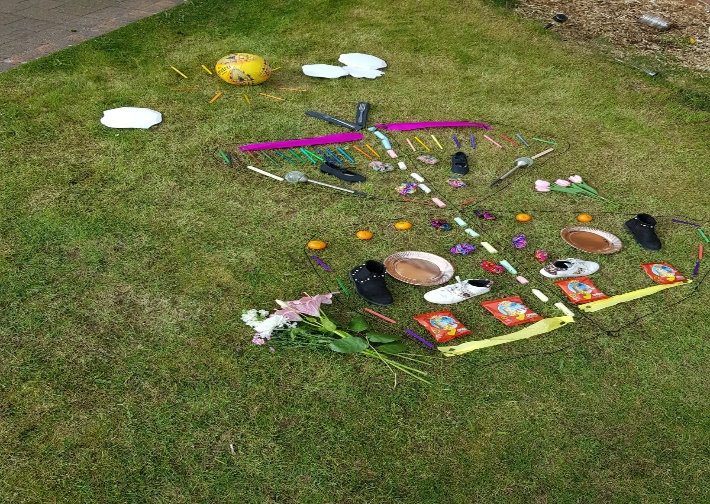 Printing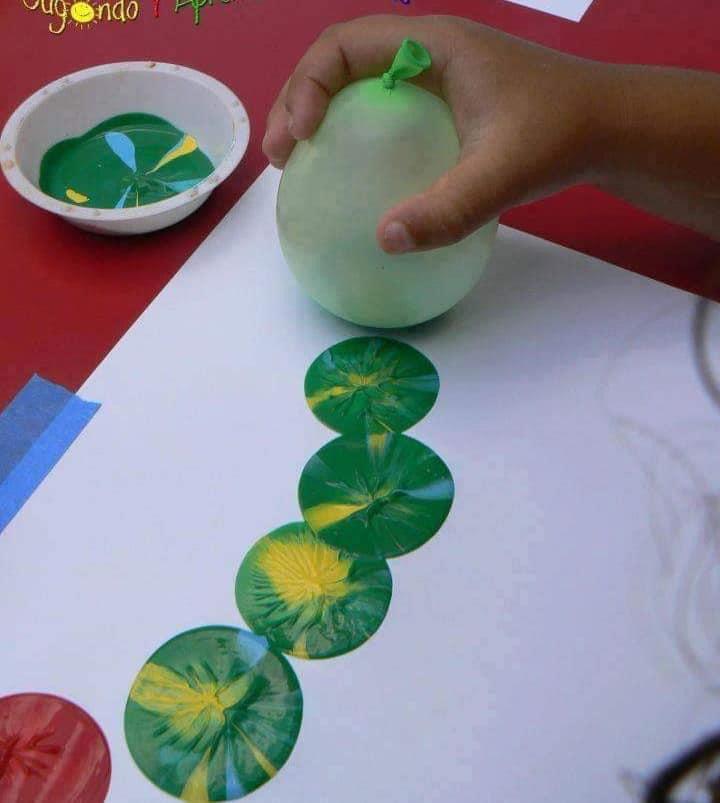 Making art with nature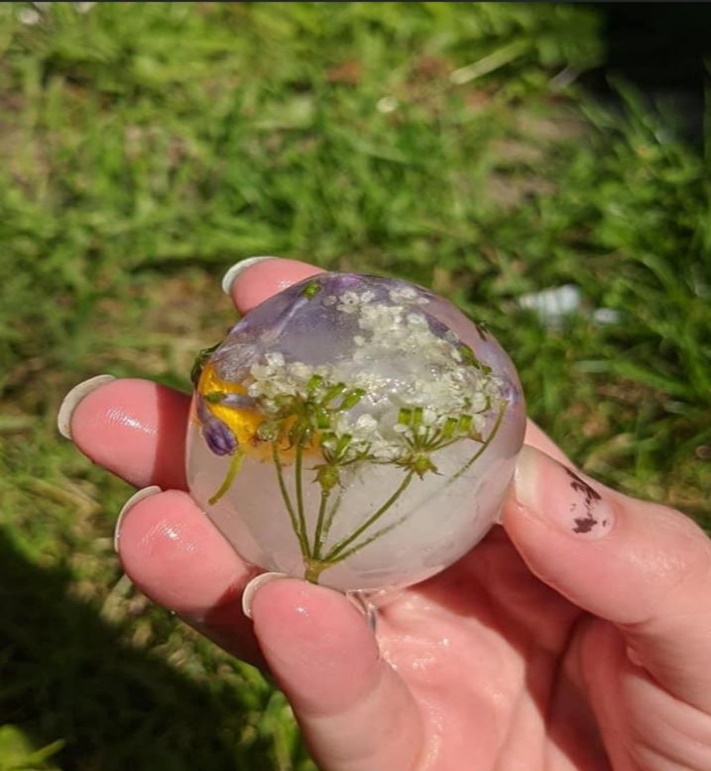 Click on the National Galleries of Scotland website for free fun art activities designed for children of all ages. They aim to develop creativity skills, such as problem-solving, imagination, curiosity and open-mindedness: https://www.nationalgalleries.org/art-and-artists/features/home-where-art-creative-curriculum-kids CROSS-CURRICULAR CHALLENGE: Art and Science, Grow a Rainbow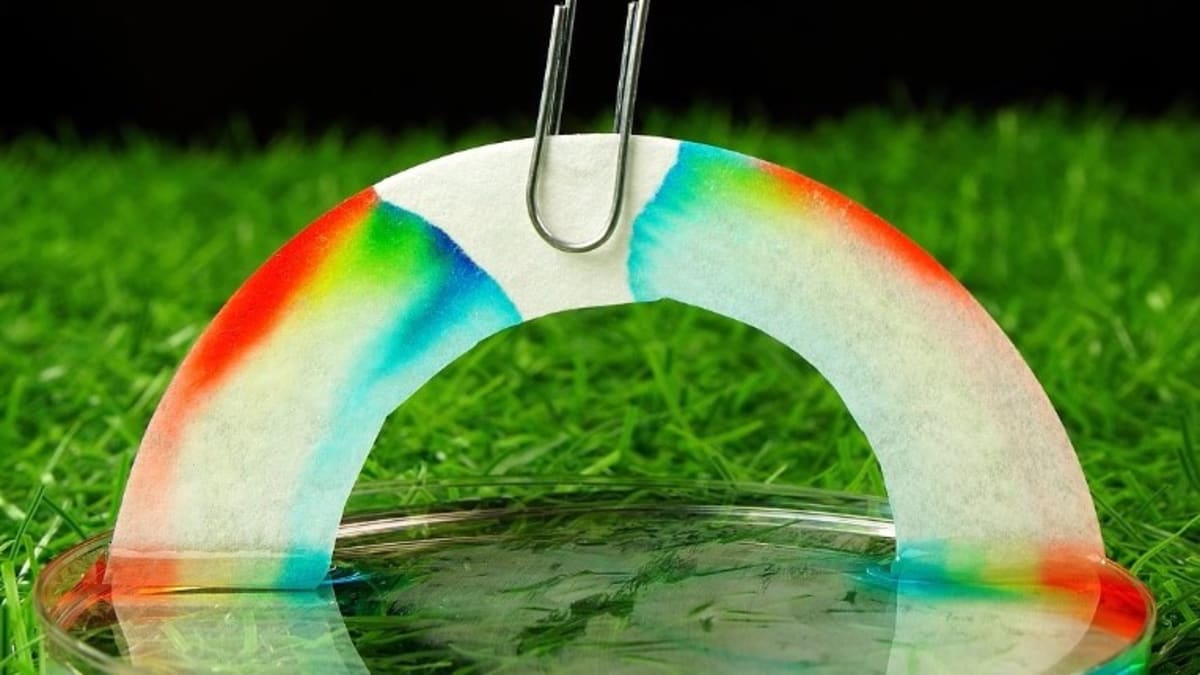 Why is creating art good for you? (Information for parents) Cognitive benefits – researchers have found that there are multiple cognitive benefits to making art. They believe that art encourages creative thinking and enhances problem-solving skills and critical thinking skills. Out-of-the-box thinking also stimulates your brain to grow new neurons and every time you engage in a new or complex activity, your brain creates new connections between brain cells. This is called neuroplasticity. Research into neuron regeneration suggests that mental decline is due mainly to the loss of neuroplasticity, not from the death of brain cells themselves. Researchers have coined the phrase “neurobics” to describe brain exercises that use your senses in new and novel ways, and creating art certainly fits this definition.Creating and making art is also said to increase the production of the feel-good neurotransmitter dopamine. Dopamine has been called the “motivation molecule.” It boosts drive, focus, and concentration. It enables you to plan ahead and resist impulses. Mental Health benefits - Creating art provides a distraction, giving your brain a break from your usual thoughts and so can decrease stress. Art can boost your self-esteem and give you a sense of accomplishment. Art allows you to express your feelings. Art is about the process, not the product. Physical benefits – engaging with creative projects is thought to boost your immune system.Don’t forget to post any photographs or video clips on the blog if you can. 